
ՀԱՅԱՍՏԱՆԻ ՀԱՆՐԱՊԵՏՈՒԹՅԱՆ ԱՐԱՐԱՏԻ ՄԱՐԶԻ ԱՐԱՐԱՏ ՀԱՄԱՅՆՔԻ ԱՎԱԳԱՆԻ
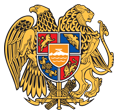 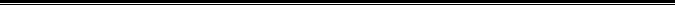 Հայաստանի Հանրապետության Արարատի մարզի Արարատ համայնք
ՀՀ, Արարատի մարզ, ք.Արարատ, 060-88-55-55, ararat.ararat@mta.gov.amԱՐՁԱՆԱԳՐՈՒԹՅՈՒՆ  N 1                                                                                                                                        ՀԱՄԱՅՆՔԻ  ԱՎԱԳԱՆՈՒ  ԱՐՏԱՀԵՐԹ   ՆԻՍՏԻ       Նիստը   վարում   էր  համայնքի ղեկավար Ասլան Ավետիսյանը,  արձանագրում՝ համայնքապետարանի աշխատակազմի քարտուղար Արթուր Մուսիկյանը:                                                                                                                                                           
                                                                                                                                                                                             Նիստին    ներկա   էին    ավագանու   անդամներ ԼՈՒՍԻՆԵ ԱՂԱԽԱՆՅԱՆԸ, 2․ ՖԻՐԴՈՒՍ ԶԱՔԱՐՅԱՆԸ, 3․ ԾՈՎԻՆԱՐ ԱԼԵՔՍԱՆՅԱՆԸ, 4․ ԱՐՍԵՆ ՀԱԿՈԲՅԱՆԸ, 5․  ՎԱՐՈՒԺԱՆ ՀԱՐՈՅԱՆԸ, 6․  ԱՍՊՐԱՄ ԽԱՉԱՏՐՅԱՆԸ, 7․ ՀՐԱՆՈՒՇ ՀԱԿՈԲՅԱՆԸ, 8․ ԱՍԼԱՆ ԱՎԵՏԻՍՅԱՆԸ, 9․  ՍԱՄՎԵԼ ՎԱՐԴԱՆՅԱՆԸ, 10․  ՍԱՐԳԻՍ ՄԱՆՎԵԼՅԱՆԸ, 11․ ԳԵՎՈՐԳ ՄԱՆՈՒԿՅԱՆԸ, 12․   ՌԻՄԱ ՀԱՐՈՒԹՅՈՒՆՅԱՆԸ,  13․  ԳԵՂԱՄ ՍԻՆԱՆՅԱՆԸ,  14․  ՍԵՐԳՈ ՄԻՆԱՍՅԱՆԸ,  15․ ԱՆԻ ԱՌԱՔԵԼԱՅՆԸ,  16․  ԳԱՐԵԳԻՆ ԼԵՎՈՆՅԱՆԸ Նիստից  բացակայում   էր  ավագանու  անդամ`                                                                                          
          1․ ՎԱՀԵ ՀԱՐՈՒԹՅՈՒՆՅԱՆԸ, 2․ ԿԱՐԵՆ ԱԴԱՄՅԱՆԸ,  3․ ՀԱՅԿ ՀԱՅԿՅԱՆԸ,   4․   ԼԱՐԻՍԱ ԹՈՒՆՅԱՆԸ   5․ ԿԱՐԵՆ ՂԱԶԱՐՅԱՆԸ,  6․  ՍԱՄՎԵԼ ՄԱԼԽԱՍՅԱՆԸ, 7․  ԱՐՄԵՆ ԽԱՉԱՏՐՅԱՆԸ, 8․ ԱՎԱԳ ՎԱՐԴԱՆՅԱՆԸ, 9․ ՄԿՐՏԻՉ ՄԱՐՏԻՐՈՍՅԱՆԸ, 10․ ԿԱՐՈ ԿԱՐԱՊԵՏՅԱՆԸ, 11․ ՍԻՄՈՆ ՊԵՏՐՈՍՅԱՆԸ        Ավագանու     նիստին   մասնակցում   էին` համայնքի ղեկավարի տեղակալներ Կարեն Քենդրջյանը և Արմեն Բաղդասարյանը, համայնքի ղեկավարի խորհրդականներ Մուշեղ Հակոբյանը և Բաբկեն Բաբայանը, վարչական բնակավայրերի ղեկավարներ  և համայնքապետարանի այլ աշխատակիցներ, Արարատ քաղաքի բնակիչներ:Ժամը 1600 դրությամբ  նիստին մասնակցելու համար գրանցվել են ավագանու 16 անդամներ։ Նիստը վարողը նիստի հաստատմանը  ներկայացրեց օրակարգի հետևյալ նախագծերը՝	                                                                                                                                                                                               

Ղեկավարվելով   «Տեղական  ինքնակառավարման մասին» Հայաստանի  Հանրապետության օրենքի    14-րդ  հոդվածի   6-րդ կետի   պահանջներով, ինչպես նաև համայնքի ավագանու կանոնակարգով․  ԱՐԱՐԱՏ ՀԱՄԱՅՆՔԻ ԱՎԱԳԱՆԻՆ ՈՐՈՇՈՒՄ Է`      Հաստատել Արարատ համայնքի  ավագանու 2023 թվականի հունվարի 20-ի թիվ 1  արտահերթ նիստի հետևյալ օրակարգը՝ԱՐԱՐԱՏ  ՀԱՄԱՅՆՔԻ   ԱՎԱԳԱՆՈՒ   2023 ԹՎԱԿԱՆԻ ՀՈՒՆՎԱՐԻ 20-Ի ԹԻՎ 1  ԱՐՏԱՀԵՐԹ ՆԻՍՏԻ ՕՐԱԿԱՐԳԸ  ՀԱՍՏԱՏԵԼՈՒ ՄԱՍԻՆ ԱՐԱՐԱՏ  ՀԱՄԱՅՆՔԻ ՊԱՐՈՒՅՐ ՍԵՎԱԿ ԲՆԱԿԱՎԱՅՐԻ 03-078-0030 ԾԱԾԿԱԳԻՐԸ ԿՐՈՂ ՀՈՂԱՄԱՍԻՑ 1,0000 ՀԱ ՄԱԿԵՐԵՍՈՎ ՀՈՂԱՄԱՍԸ ՀԱՄԱՅՆՔԱՅԻՆ ՍԵՓԱԿԱՆՈՒԹՅՈՒՆ ՃԱՆԱՉԵԼՈՒ ՄԱՍԻՆ Համայնքի ղեկավար՝                                     ԱՍԼԱՆ ԱՎԵՏԻՍՅԱՆՀամայնքի ղեկավար՝                                     ԱՍԼԱՆ ԱՎԵՏԻՍՅԱՆՀամայնքի   ավագանին  ավարտում  է  նիստի   օրակարգի  հարցերի   քննարկումը, նիստի վարողը    հայտարարում    է    ավագանու    նիստի    ավարտի    մասին: ԱՇԽԱՏԱԿԱԶՄԻ   ՔԱՐՏՈՒՂԱՐ՝	                              ԱՐԹՈՒՐ  ՄՈՒՍԻԿՅՍՆՀԱՄԱՅՆՔԻ  ՂԵԿԱՎԱՐ՝                                       ԱՍԼԱՆ  ԱՎԵՏԻՍՅԱՆ20 ՀՈՒՆՎԱՐ  2023Թ.   2․ ԼՍԵՑԻՆԱՐԱՐԱՏ  ՀԱՄԱՅՆՔԻ ՊԱՐՈՒՅՐ 
                                                                                         ՍԵՎԱԿ ԲՆԱԿԱՎԱՅՐԻ 03-078-0030 
                                                                               ԾԱԾԿԱԳԻՐԸ ԿՐՈՂ ՀՈՂԱՄԱՍԻՑ 1,0000 ՀԱ 
                                                                                ՄԱԿԵՐԵՍՈՎ ՀՈՂԱՄԱՍԸ ՀԱՄԱՅՆՔԱՅԻՆ 
                                                                                 ՍԵՓԱԿԱՆՈՒԹՅՈՒՆ ՃԱՆԱՉԵԼՈՒ ՄԱՍԻՆ                                                                                                                        /Զեկ. Հրաչ Դավթյան/         Ղեկավարվելով Հայաստանի Հանրապետության «Հողային օրենսգրքի» 3-րդ հոդվածի, Հայաստանի Հանրապետության կառավարության 29․04․2021թ․ թիվ 698-Ն որոշման 39-րդ կետի 1-ին ենթակետի պահանջներով և հիմք ընդունելով այն հանգամանքը, որ Արարատ համայնքի վարչական տարածքի Պարույր Սևակ բնակավայրի սահմաններում գտնվող (ծածկագիր՝ 03-078-0030-ից) 1,0000 հա մակերեսով հողամասը Հայաստանի Հանրապետության կառավարության 17․03․2005թ․ 385-Ն  որոշմամբ չի փոխանցվել որպես համայնքային սեփականություն և վերը նշված հողամասի նկատմամբ առկա չեն քաղաքացու իրավունքի ձեռքբերումը հաստատող փաստաթղթին՝ԱՐԱՐԱՏ ՀԱՄԱՅՆՔԻ ԱՎԱԳԱՆԻՆ ՈՐՈՇՈՒՄ Է`Արարատ համայնքի վարչական տարածքի Պարույր Սևակ բնակավայրի սահմաններում գտնվող (ծածկագիր՝ 03-078-0030-ից) 1,0000 հա մակերեսով հողամասը ճանաչել որպես համայնքային սեփականություն։Համայնքի հողային հաշվեկշռում կատարել համապատասխան փոփոխություն։         Ղեկավարվելով Հայաստանի Հանրապետության «Հողային օրենսգրքի» 3-րդ հոդվածի, Հայաստանի Հանրապետության կառավարության 29․04․2021թ․ թիվ 698-Ն որոշման 39-րդ կետի 1-ին ենթակետի պահանջներով և հիմք ընդունելով այն հանգամանքը, որ Արարատ համայնքի վարչական տարածքի Պարույր Սևակ բնակավայրի սահմաններում գտնվող (ծածկագիր՝ 03-078-0030-ից) 1,0000 հա մակերեսով հողամասը Հայաստանի Հանրապետության կառավարության 17․03․2005թ․ 385-Ն  որոշմամբ չի փոխանցվել որպես համայնքային սեփականություն և վերը նշված հողամասի նկատմամբ առկա չեն քաղաքացու իրավունքի ձեռքբերումը հաստատող փաստաթղթին՝ԱՐԱՐԱՏ ՀԱՄԱՅՆՔԻ ԱՎԱԳԱՆԻՆ ՈՐՈՇՈՒՄ Է`Արարատ համայնքի վարչական տարածքի Պարույր Սևակ բնակավայրի սահմաններում գտնվող (ծածկագիր՝ 03-078-0030-ից) 1,0000 հա մակերեսով հողամասը ճանաչել որպես համայնքային սեփականություն։Համայնքի հողային հաշվեկշռում կատարել համապատասխան փոփոխություն։